З метою вдосконалення системи управління житлово-комунальним господарством, підвищення ефективності і надійності його функціонування та забезпечення якісного і безперебійного надання послуг з постачання теплової енергії, гарячої води, централізованого водопостачання та водовідведення, відповідно до Закону України «Про житлово-комунальні послуги», Закону України «Про метрологічну діяльність», наказу Державного Комітету України з питань житлово-комунального господарства від 25.04.2005 № 60 «Про затвердження Порядку визначення виконавця житлово-комунальних послуг у житловому фонді», враховуючи рішення Сумської міської ради від 24.04.2019               № 4989-МР «Про добровільне приєднання територіальних громад сіл Піщане, Верхнє Піщане, Загірське, Трохименкове, Житейське, Кирияківщина Піщанської сільської ради Ковпаківського району м. Суми до територіальної громади міста Суми Сумської міської ради», від 21.10.2020 № 7586-МР «Про включення територій територіальних громад (населених пунктів) до складу території Сумської міської територіальної громади», керуючись підпунктом 8 пункту «а» статті 27, підпунктом 1 пункту «а» статті 30, частиною першою статті 52 Закону України «Про місцеве самоврядування в Україні, виконавчий комітет Сумської міської радиВИРІШИВ:1. Внести зміни до рішення виконавчого комітету Сумської міської ради від 31.03.2021 № 161 «Про визначення виробників та виконавців комунальних послуг з постачання теплової енергії, гарячої води, централізованого водопостачання та водовідведення», а саме: 1.1. Пункт 1 рішення викласти в наступній редакції:«1. Визначити виробниками та виконавцями комунальних послуг на території Сумської міської територіальної громади: а) з централізованого водопостачання та водовідведення: - виробника Комунальне підприємство «Міськводоканал» Сумської міської ради (далі –                 КП «Міськводоканал» Сумської міської ради); б) з постачання теплової енергії (централізованого опалення) та постачання гарячої води (централізованого постачання гарячої води): у межах території обслуговування згідно з додатком 1 - виробника Товариство з обмеженою відповідальністю «Котельня північного промислового вузла» (далі по тексту – ТОВ «Котельня північного промислового вузла»), за винятком постачання гарячої води (централізованого постачання гарячої  води) з початку опалювального періоду 2021-2022 років до початку опалювального періоду 2022-2023 років;в) з постачання гарячої води (централізованого постачання гарячої води) у межах території обслуговування згідно з додатком 1 з початку опалювального періоду 2021-2022 років до початку опалювального періоду 2022-2023 років - Товариство з обмеженою відповідальністю «Сумитеплоенерго» (далі по тексту – ТОВ «Сумитеплоенерго») за умови завчасного і безперервного виробництва та продажу/поставки ТОВ «Котельня північного промислового вузла», теплової енергії в обсязі, достатньому для надання послуг споживачам, визначеним в додатку 1;г) з постачання теплової енергії (централізованого опалення) та постачання гарячої води (централізованого постачання гарячої води) у межах території обслуговування згідно з додатком 2 - виробника Товариство з обмеженою відповідальністю «Сумитеплоенерго» (далі по тексту – ТОВ «Сумитеплоенерго»).1.2. Пункт 2 рішення викласти в наступній редакції:«2. Тарифи на послуги, зазначені в підпункті «в» пункту 1 цього рішення для споживачів території обслуговування згідно з додатком 1, для ТОВ «Сумитеплоенерго» встановлюються виконавчим комітетом Сумської міської ради з урахуванням витрат на придбання/поставку теплової енергії у ТОВ «Котельня північного промислового вузла».1.3. У назві та по тексту рішення замінити слова «АТ «Сумське НВО» на слова «ТОВ «Котельня північного промислового вузла».1.4. Додатки до рішення викласти в новій редакції.2. Рішення набирає чинності з дня його офіційного оприлюднення.Міський голова 								         О.М. ЛисенкоЖурба О.І.Розіслати: згідно зі списком розсилкиСПИСОК РОЗСИЛКИдо рішення виконавчого комітету Сумської міської ради від 20.10.2021 № 627 «Про внесення змін до рішення виконавчого комітету Сумської міської ради від 31.03.2021 № 161 «Про визначення виробників та виконавців комунальних послуг з постачання теплової енергії, гарячої води, централізованого водопостачання та водовідведення»Директор Департаменту інфраструктури міста 						               	   О.І. Журба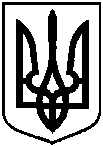 Сумська міська радаСумська міська радаСумська міська радаВиконавчий комітетВиконавчий комітетВиконавчий комітетРІШЕННЯРІШЕННЯРІШЕННЯвід 20.10.2021 № 627від 20.10.2021 № 627Про внесення змін до рішення виконавчого комітету Сумської міської ради від 31.03.2021 № 161 «Про визначення виробників та виконавців комунальних послуг з постачання теплової енергії,                    гарячої води, централізованого водопостачання та водовідведення»Про внесення змін до рішення виконавчого комітету Сумської міської ради від 31.03.2021 № 161 «Про визначення виробників та виконавців комунальних послуг з постачання теплової енергії,                    гарячої води, централізованого водопостачання та водовідведення»№з/пНазваорганізаціїПрізвище І.П. керівникаПоштова та електронна адреса1Департамент інфраструктури містаЖурба О.І.м. Суми, вул. Горького, 21, поверх III,dim@ smr.gov.ua2Департамент забезпечення ресурсних платежівКлименко Ю.М.м. Суми, вул. Садова, 33, dresurs@smr.gov.ua 3ТОВ «Сумитеплоенерго»Васюнін Д.Г.м. Суми, вул. Лебединська, 7, zkanc@teko.sumy.ua4АТ «Сумське НВО»Забіцький В.В.м. Суми, вул. Горького, 58, info@snpo.ua5КП «Міськводоканал» СМРСагач А.Г.м. Суми, вул. Білопільський Шлях, 9, vodocanal_sumy@ukr.net6Товариство з обмеженою відповідальністю «Котельня північного промислового вузла»Рибальченко І.А.М. Суми, вул. Іллінська, 2, ooo.kspu@gmail.com